                        ГВЭ-9 по информатике и информационно-коммуникационным технологиям (ИКТ)Структура и содержание экзаменационной работыВариант экзаменационной работы включает в себя 13 заданий и состоит из трех частей.Часть 1 содержит 6 заданий с выбором одного верного ответа из четырех предложенных. Часть 2 состоит из 6 заданий с кратким ответом в виде цифры, набора цифр или набора букв.Часть 3 содержит одно задание, которое выполняется на компьютере в среде электронных таблиц.работу включены задания из всех разделов, изучаемых в курсе информатики ИКТ. Содержанием экзаменационной работы охватывается основное содержание курса информатики и ИКТ, важнейшие его темы, наиболее значимый в них материал, однозначно трактуемый в большинстве преподаваемых в школе вариантов курса информатики и ИКТ. Содержание работы достаточно для того, чтобы установить уровень достижения требований государственных образовательных стандартов.Общее количество заданий в экзаменационной работе по каждому из разделов приблизительно пропорционально его содержательному наполнению и учебному времени, отводимому на изучение данного раздела в школьном курсе информатики. В таблице 1 приведено распределение заданий по основным содержательным разделам курса.Таблица 1. Распределение заданий по основным тематическим блокам курса информатики и ИКТЭкзаменационная работа проверяет наиболее важные умения, формируемые при изучении курса информатики. При выполнении любого из заданий КИМ от экзаменуемого требуется решить тематическую задачу: либо прямо использовать известное правило, алгоритм, умение, либо выбрать из общего количества изученных понятий и алгоритмов наиболее подходящее и применить его в известной или новой ситуации.Таким образом, знание теоретического материала проверяется косвенно через понимание используемой терминологии, взаимосвязей основных понятий,размерностей единиц и т.д. при выполнении экзаменуемыми практических заданий по различным темам предмета.В экзаменационной работе представлены задания базового и повышенного уровней сложности. К заданиям базового уровня относится 9 заданий, из которых 4 задания с выбором и записью номера правильного ответа и 5 заданий с кратким ответом. Это сравнительно простые задания, проверяющие усвоение наиболее важных понятий, алгоритмов и умений.К заданиям повышенного уровня относится 2 задания с выбором и записью номера правильного ответа, 1 задание с кратким ответом и 1 задание с развернутым ответом. Эти задания предполагают более глубокий, чем задания базового уровня, анализ условия задачи и применение знаний, немного превышающих минимальный базовый уровень усвоения предмета. В таблице 2 представлено распределение заданий по уровню сложности.Таблица 2. Распределение заданий по уровню сложностиСистема оценивания выполнения отдельных заданий и экзаменационной работы в целомЗа верное выполнение заданий 1–12 выставляется 1 балл. Задание с выбором ответа (1–6) считается выполненным верно, если учащийся указал только номер правильного ответа. Во всех остальных случаях (выбран другой ответ; выбрано два или более ответов, среди которых может быть и правильный; ответ на вопрос отсутствует) задание считается невыполненным. Задание с кратким ответом (7–12) считается выполненным верно, если верно указаны требуемая цифра, последовательность цифр или последовательность букв. За верный ответ на каждое из заданий 7–12 выставляется 1 балл. Если допущена ошибка или ответ отсутствует, то ставится 0 баллов. Задание, выполняемое на компьютере, оценивается в соответствии с критериями (2, 1 или 0 баллов).Максимальный балл за работу – 14. Рекомендуется следующая шкала перевода суммы первичных баллов в пятибалльную систему оценивания.Шкала пересчета первичного балла за выполнение экзаменационной работы в отметку по пятибалльной шкале2Продолжительность экзаменационной работыНа выполнение экзаменационной работы отводится 2 часа 30 минут (150 минут).После решения заданий частей 1 и 2 учащийся сдает бланк для записи ответов и переходит к решению задания части 3.Время, отводимое на решение заданий частей 1 и 2, не ограничивается, но рекомендуемое время – 1 час 30 минут (90 минут). На выполнение задания части 3 рекомендуется отводить 1 час (60 минут).Дополнительные материалы и оборудованиеЗадания частей 1 и 2 выполняются учащимися без использования компьютеров и других технических средств. Вычислительная сложность заданий не требует использования калькуляторов, поэтому в целях обеспечения равенства всех участников экзамена использование калькуляторов на экзаменах не разрешается.Задание части 3 выполняется учащимися на компьютере. На компьютере должна быть установлена знакомая учащимся программа для работы с электронными таблицами.Рекомендуется проводить экзамен в двух аудиториях. В одной (обычной) аудитории учащиеся выполняют задания частей 1 и 2 на специальных бланках, после этого учащиеся сдают бланки работ и переходят в другую аудиторию (компьютерный класс) для выполнения задания части 3.с заданием. Учащиеся сохраняют данный файл в каталог под именем, указанным организаторами экзамена.В Приложении приведен обобщенный план экзаменационной работы.3ПриложениеОбобщенный план варианта экзаменационной работы гвэ 2016 года по информатике и ИКТУровни сложности задания:Б – базовый (примерный уровень выполнения – 60–90%); П – повышенный (40–60%)4Образец экзаменационного материала для ГВЭ-9 (письменная форма) по информатике и ИКТИнструкция по выполнению работыНа выполнение экзаменационной работы по информатике и ИКТ даѐтся 2,5 часа (150 минут). Работа состоит из 13 заданий.Часть 1 содержит 6 заданий с выбором ответа. К каждому заданию даѐтся четыре ответа, только один из которых верный. При выполнении заданий части 1 выберите правильный вариант ответа и обведите кружком номер выбранного ответа в экзаменационной работе. Если Вы обвели не тот номер, то зачеркните обведѐнный номер крестиком и затем обведите номер нового ответа.Часть 2 состоит из 6 заданий с кратким ответом в виде цифры, набора цифр илии запишите рядом новый.Часть 3 представляет собой практическое задание, которое необходимо выполнить на компьютере. Решением для этого задания является файл, который необходимо сохранить под именем, указанным организаторами экзамена, в формате, также установленном организаторами.При выполнении заданий Вы можете пользоваться черновиком. Обращаем Ваше внимание на то, что записи в черновике не будут учитываться при оценивании работы.Советуем выполнять задания в том порядке, в котором они даны. Для экономииВы сможете вернуться к пропущенным заданиям.Баллы, полученные Вами за выполненные задания, суммируются. Постарайтесь выполнить как можно больше заданий и набрать наибольшее количество баллов.Желаем успеха!Часть 1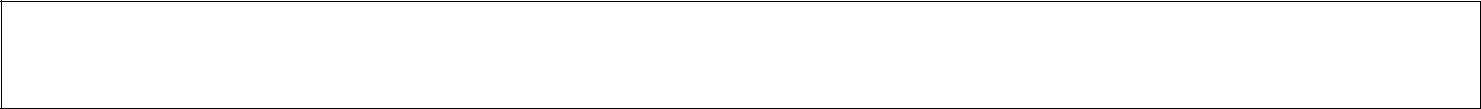 При выполнении заданий с выбором ответа (1–6) обведите кружком номер правильного ответа в экзаменационной работе.Статья, набранная на компьютере, содержит 25 страниц, на каждой странице 40 строк, в каждой строке 64 символа. Определите информационный объѐм 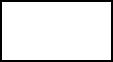 статьи в одной из кодировок Unicode, в которой каждый символ кодируется 16 битами.1000 байт 2000 байт 125 Кбайт 100 Кбайт 5Для какого из указанных значений числа X истинно выражение: ( X > 1 ) И ( X > 2 ) И ( X ≠ 3 )? 1 2 3 4 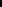 Определите длину кратчайшего пути между пунктами A и F. Передвигаться можно только по дорогам, указанным в таблице.1)  9	2)  11	3)  13	4)  15Пользователь находился в каталоге Расписание. Сначала он поднялся на один уровень вверх, затем ещѐ раз поднялся на один уровень вверх, потом спустился на один уровень вниз. В результате он оказался в каталогеC:\учѐба\ математика\ГИАУкажите возможный полный путь каталога, с которым пользователь начинал работу.C:\учѐба\математика\2013\Расписание C:\учѐба\Расписание C:\учѐба\математика\Расписание C:\ учѐба\2013\Расписание 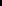 6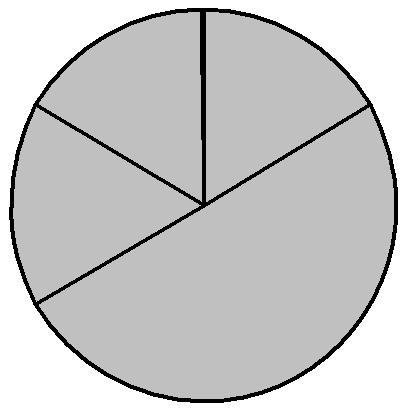 Какая из формул, приведѐнных ниже, может быть записана в ячейке D2, чтобы построенная после выполнения вычислений диаграмма по значениям диапазона ячеек A2:D2 соответствовала рисунку?=B1/C1 =D1–2 =С1+B1 =D1*2 то команда Сместиться на (2, –3) переместит Чертѐжника в точку (6, –1).ЗаписьПовтори k разКоманда1 Команда2 Команда3 Конецозначает, что последовательность команд Команда1 Команда2 Команда3 повторится k раз.Чертѐжнику был дан для исполнения следующий алгоритм:Повтори 3 раз Сместиться на (–1, –1) Сместиться на (3, 2) Сместиться на (2, 1) КонецКакую единственную команду надо выполнить Чертѐжнику, чтобы вернуться в исходную точку, из которой он начал движение?Сместиться на (–12, –6) Сместиться на (–6, –12) Сместиться на (12, 6) Сместиться на (6, 12) 7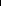 Правила выполнения операций и порядок действий соответствуют правилам арифметики.Определите значение переменной а после исполнения алгоритма:a := 7b := 7+9*a a := b/5*aПорядок действий соответствует правилам арифметики. В ответе укажите одно число – значение переменной а.Ответ: ___________________________.Запишите значение переменной s, полученное в результате работы следующей программы. Текст программы приведѐн на трѐх языках программирования. 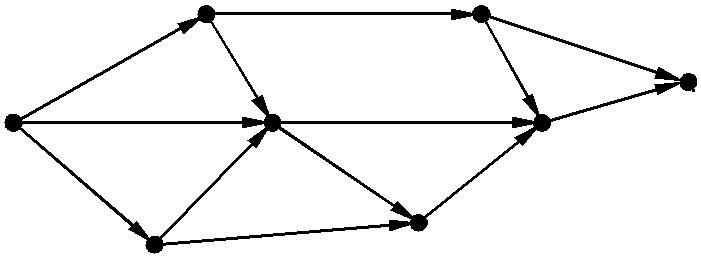 AFB8Ответ: ___________________________.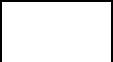 10 Ниже в табличной форме представлен фрагмент базы данных о результатах  тестирования учащихся (используется 100-балльная шкала).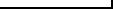 Сколько записей в данном фрагменте удовлетворяют условию(Математика > 60) И (Информатика > 55)?В ответе укажите одно число – искомое количество записей.Ответ: ___________________________.У исполнителя Квадратор две команды, которым присвоены номера: 1. возведи в квадрат 2. вычти 5Первая из них возводит число на экране во вторую степень, вторая вычитает из числа 5.Составьте алгоритм получения из числа 3 числа 6, содержащий не более 5 команд. В ответе запишите только номера команд.(Например, 21221 – это алгоритм вычти 5 возведи в квадрат вычти 5 вычти 5возведи в квадрат, который преобразует число 10 в число 225.)Если таких алгоритмов более одного, то запишите любой из них.Ответ: ___________________________.9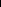 В электронную таблицу занесли численность населения городов разных стран. На рисунке приведены первые строки получившейся таблицы. В столбце A указано название города; в столбце B – численность населения (тыс. человек); в столбце C – название страны.Всего в электронную таблицу были занесены данные по 1000 городам. Порядок записей в таблице произвольный.Выполните задание.Откройте файл с данной электронной таблицей (расположение файла Вам сообщат организаторы экзамена). На основании данных, содержащихся в этой таблице, ответьте на два вопроса.10Сколько жителей в самом крупном по численности населения городе Египта? Ответ на этот вопрос (в тыс. человек) запишите в ячейку F2 таблицы. Сколько городов Египта имеют жителей больше, чем средняя численность населения городов, представленных в таблице? Ответ на этот вопрос запишите в ячейку F3. Полученную таблицу необходимо сохранить под именем, указанным организаторами экзамена. 11Раздел курса информатики и ИКТ, включенныйКоличество заданийв экзаменационную работуПредставление и передача информации2Обработка информации5Основные устройства ИКТ1Запись    средствами    ИКТ    информации    об объектах1и  о процессах,  создание  и обработка  информационныхобъектовПроектирование и моделирование1Математические инструменты, электронные таблицы2Организация информационной среды, поиск информации1Итого13УровеньКоли-Макси-Процентмаксимальногобалла  за заданияУровеньКоли-Макси-данногоуровнясложностисложностичествомальныйданногоуровнясложностисложностичествомальныйот максимального   баллаот максимального   баллаза всю   работу,заданийзаданийбаллот максимального   баллаот максимального   баллаза всю   работу,заданийзаданийбаллравного 14равного 14равного 14равного 14Базовый9964Повышенный4536Итого1314100Отметка по«2»«3»«4»«5»пятибалльной шкале«2»«3»«4»«5»пятибалльной шкалеОбщий балл0–45–89–1112–14Решением  задания  части3  является  отдельный  файл,  подготовленныйв электронной  таблице  на основефайла  исходных  данных,  выдаваемого  вместе№УровеньМакси-УровеньмальныйПроверяемые элементыПроверяемые элементыПроверяемые элементыслож-мальныйПроверяемые элементыПроверяемые элементыПроверяемые элементыслож-балл за вы-содержаниясодержаниясодержанияностибалл за вы-содержаниясодержаниясодержанияностиполнениезаданияполнениезаданиязаданиязадания1УмениеоцениватьколичественныеколичественныепараметрыБ1информационных объектовинформационных объектовинформационных объектов2Умение определять значение логического выраженияУмение определять значение логического выраженияУмение определять значение логического выраженияУмение определять значение логического выраженияУмение определять значение логического выраженияБ13Умение анализировать формальные описания реальныхУмение анализировать формальные описания реальныхУмение анализировать формальные описания реальныхУмение анализировать формальные описания реальныхУмение анализировать формальные описания реальныхБ1объектов и процессовобъектов и процессов4Знание о файловой системе организации данныхЗнание о файловой системе организации данныхЗнание о файловой системе организации данныхЗнание о файловой системе организации данныхЗнание о файловой системе организации данныхБ15УмениепредставлятьформульнуюформульнуюзависимостьП1в графическом видев графическом виде6Умение    исполнить    алгоритм    для    конкретногоУмение    исполнить    алгоритм    для    конкретногоУмение    исполнить    алгоритм    для    конкретногоУмение    исполнить    алгоритм    для    конкретногоУмение    исполнить    алгоритм    для    конкретногоП1исполнителя с фиксированным набором командисполнителя с фиксированным набором командисполнителя с фиксированным набором командисполнителя с фиксированным набором командисполнителя с фиксированным набором команд7Умение  исполнить  линейный  алгоритм,  записанныйУмение  исполнить  линейный  алгоритм,  записанныйУмение  исполнить  линейный  алгоритм,  записанныйУмение  исполнить  линейный  алгоритм,  записанныйУмение  исполнить  линейный  алгоритм,  записанныйБ1на алгоритмическом языкена алгоритмическом языкена алгоритмическом языке8Умение исполнить простейший циклический алгоритм,Умение исполнить простейший циклический алгоритм,Умение исполнить простейший циклический алгоритм,Умение исполнить простейший циклический алгоритм,Умение исполнить простейший циклический алгоритм,Б1записанный на алгоритмическом языкезаписанный на алгоритмическом языкезаписанный на алгоритмическом языкезаписанный на алгоритмическом языке9Умение  анализировать  информацию,  представленнуюУмение  анализировать  информацию,  представленнуюУмение  анализировать  информацию,  представленнуюУмение  анализировать  информацию,  представленнуюУмение  анализировать  информацию,  представленнуюБ1в виде схемв виде схем10Умениеосуществлятьпоискв готовойбазе  данныхБ1по сформулированному условиюпо сформулированному условиюпо сформулированному условиюпо сформулированному условию11Умение  записать  простой  линейный  алгоритм  дляУмение  записать  простой  линейный  алгоритм  дляУмение  записать  простой  линейный  алгоритм  дляУмение  записать  простой  линейный  алгоритм  дляУмение  записать  простой  линейный  алгоритм  дляП1формального исполнителяформального исполнителяформального исполнителя12Умениеиспользоватьиспользоватьинформационно-информационно-Б1коммуникационные технологиикоммуникационные технологиикоммуникационные технологиикоммуникационные технологии13Умение   проводить   обработку   большого   массиваУмение   проводить   обработку   большого   массиваУмение   проводить   обработку   большого   массиваУмение   проводить   обработку   большого   массиваУмение   проводить   обработку   большого   массиваП2данныхс использованиемс использованиемсредствэлектроннойтаблицы или базы данныхтаблицы или базы данныхтаблицы или базы данныхнабора  букв.Длязаданий  части  2  ответ  записывается  в экзаменационной  работев отведѐнномдляэтого  месте.  В случае  записи  неверного  ответа  зачеркните  еговремени  пропускайтезадание,  которое  не удаѐтся  выполнить  сразу,  и переходитек следующему.  Еслипосле  выполнения  всей  работы  у Вас  останется  время,3Между  населѐнными  пунктамиМежду  населѐнными  пунктамиМежду  населѐнными  пунктамиМежду  населѐнными  пунктамиМежду  населѐнными  пунктамиA,A,B,B,C,C,D,  E,  F построены  дороги,D,  E,  F построены  дороги,D,  E,  F построены  дороги,протяжѐнность которых (в километрах) приведена в таблице.протяжѐнность которых (в километрах) приведена в таблице.протяжѐнность которых (в километрах) приведена в таблице.протяжѐнность которых (в километрах) приведена в таблице.протяжѐнность которых (в километрах) приведена в таблице.протяжѐнность которых (в километрах) приведена в таблице.протяжѐнность которых (в километрах) приведена в таблице.протяжѐнность которых (в километрах) приведена в таблице.протяжѐнность которых (в километрах) приведена в таблице.протяжѐнность которых (в километрах) приведена в таблице.протяжѐнность которых (в километрах) приведена в таблице.протяжѐнность которых (в километрах) приведена в таблице.протяжѐнность которых (в километрах) приведена в таблице.протяжѐнность которых (в километрах) приведена в таблице.протяжѐнность которых (в километрах) приведена в таблице.протяжѐнность которых (в километрах) приведена в таблице.протяжѐнность которых (в километрах) приведена в таблице.протяжѐнность которых (в километрах) приведена в таблице.протяжѐнность которых (в километрах) приведена в таблице.протяжѐнность которых (в километрах) приведена в таблице.протяжѐнность которых (в километрах) приведена в таблице.протяжѐнность которых (в километрах) приведена в таблице.протяжѐнность которых (в километрах) приведена в таблице.протяжѐнность которых (в километрах) приведена в таблице.протяжѐнность которых (в километрах) приведена в таблице.протяжѐнность которых (в километрах) приведена в таблице.протяжѐнность которых (в километрах) приведена в таблице.протяжѐнность которых (в километрах) приведена в таблице.AABCDEFA315B3237C23C23C23D31E7312F151525Дан фрагмент электронной таблицы.ABCD134252=D1–C1=A1*3=B1–16Исполнитель Чертѐжник перемещается на координатной плоскости,Исполнитель Чертѐжник перемещается на координатной плоскости,Исполнитель Чертѐжник перемещается на координатной плоскости,Исполнитель Чертѐжник перемещается на координатной плоскости,Исполнитель Чертѐжник перемещается на координатной плоскости,Исполнитель Чертѐжник перемещается на координатной плоскости,оставляяследв виделинии.ЧертѐжникможетвыполнятькомандуСместиться на (a, b) (где a, b – целые числа), перемещающую ЧертѐжникаСместиться на (a, b) (где a, b – целые числа), перемещающую ЧертѐжникаСместиться на (a, b) (где a, b – целые числа), перемещающую ЧертѐжникаСместиться на (a, b) (где a, b – целые числа), перемещающую ЧертѐжникаСместиться на (a, b) (где a, b – целые числа), перемещающую ЧертѐжникаСместиться на (a, b) (где a, b – целые числа), перемещающую ЧертѐжникаСместиться на (a, b) (где a, b – целые числа), перемещающую Чертѐжникаиз точки с координатами (x, y) в точку с координатами (x + a, y + b). Если числаиз точки с координатами (x, y) в точку с координатами (x + a, y + b). Если числаиз точки с координатами (x, y) в точку с координатами (x + a, y + b). Если числаиз точки с координатами (x, y) в точку с координатами (x + a, y + b). Если числаиз точки с координатами (x, y) в точку с координатами (x + a, y + b). Если числаиз точки с координатами (x, y) в точку с координатами (x + a, y + b). Если числаиз точки с координатами (x, y) в точку с координатами (x + a, y + b). Если числаa,  b положительные,  значение  соответствующей  координаты  увеличивается;a,  b положительные,  значение  соответствующей  координаты  увеличивается;a,  b положительные,  значение  соответствующей  координаты  увеличивается;a,  b положительные,  значение  соответствующей  координаты  увеличивается;a,  b положительные,  значение  соответствующей  координаты  увеличивается;a,  b положительные,  значение  соответствующей  координаты  увеличивается;a,  b положительные,  значение  соответствующей  координаты  увеличивается;если отрицательные, уменьшается.если отрицательные, уменьшается.если отрицательные, уменьшается.если отрицательные, уменьшается.Например,  еслиНапример,  еслиЧертѐжникнаходитсяв точкес координатами(4,  2),Часть 2Задания 7–12 требуют ответа в виде цифры, последовательности цифрЗадания 7–12 требуют ответа в виде цифры, последовательности цифрили   последовательности   букв,   который   следует   записатьв текстэкзаменационной работы.В программе «:=» обозначает оператор присваивания, знаки «+», «–», «*» и «/»В программе «:=» обозначает оператор присваивания, знаки «+», «–», «*» и «/»7В программе «:=» обозначает оператор присваивания, знаки «+», «–», «*» и «/»В программе «:=» обозначает оператор присваивания, знаки «+», «–», «*» и «/»7–  соответственно  операции  сложения,  вычитания,  умноженияи деления.–  соответственно  операции  сложения,  вычитания,  умноженияи деления.–  соответственно  операции  сложения,  вычитания,  умноженияи деления.Алгоритмический языкАлгоритмический языкБейсикБейсикПаскальалгDIM k, s AS INTEGERDIM k, s AS INTEGERVar s,k: integer;Var s,k: integer;начs = 0Beginцел s, kFOR k = 3 TO 9FOR k = 3 TO 9s := 0;s := 0;s := 0s = s + 9for k := 3 to 9 dofor k := 3 to 9 doнц для k от 3 до 9нц для k от 3 до 9NEXT ks := s + 9;s := s + 9;s := s + 9s := s + 9PRINT swriteln(s);writeln(s);кцEnd.вывод sконОтвет: ___________________________.Ответ: ___________________________.Ответ: ___________________________.Ответ: ___________________________.Ответ: ___________________________.На рисунке изображена схема соединений, связывающих пункты A, B, C, D, E,На рисунке изображена схема соединений, связывающих пункты A, B, C, D, E,На рисунке изображена схема соединений, связывающих пункты A, B, C, D, E,На рисунке изображена схема соединений, связывающих пункты A, B, C, D, E,На рисунке изображена схема соединений, связывающих пункты A, B, C, D, E,На рисунке изображена схема соединений, связывающих пункты A, B, C, D, E,На рисунке изображена схема соединений, связывающих пункты A, B, C, D, E,На рисунке изображена схема соединений, связывающих пункты A, B, C, D, E,На рисунке изображена схема соединений, связывающих пункты A, B, C, D, E,9На рисунке изображена схема соединений, связывающих пункты A, B, C, D, E,На рисунке изображена схема соединений, связывающих пункты A, B, C, D, E,На рисунке изображена схема соединений, связывающих пункты A, B, C, D, E,На рисунке изображена схема соединений, связывающих пункты A, B, C, D, E,На рисунке изображена схема соединений, связывающих пункты A, B, C, D, E,На рисунке изображена схема соединений, связывающих пункты A, B, C, D, E,На рисунке изображена схема соединений, связывающих пункты A, B, C, D, E,На рисунке изображена схема соединений, связывающих пункты A, B, C, D, E,На рисунке изображена схема соединений, связывающих пункты A, B, C, D, E,F,   G,   H.По каждомусоединению   можносоединению   можнодвигатьсядвигатьсятолько   в одномтолько   в одномF,   G,   H.По каждомусоединению   можносоединению   можнодвигатьсядвигатьсятолько   в одномтолько   в одномнаправлении,направлении,указанномстрелкой.  Сколько  существуетстрелкой.  Сколько  существуетстрелкой.  Сколько  существуетстрелкой.  Сколько  существуетстрелкой.  Сколько  существуетразличных  путейразличных  путейиз пункта А в пункт H?из пункта А в пункт H?из пункта А в пункт H?CCEDGHDGФамилияПолМатематикаХимияИнформатикаБиологияАганянж52438274Воронинм92759355Григорчукм66695168Роднинаж73514092Сергеенкож81838341Черепановаж94647120Доступ  к файлу  foto.jpg,  находящемуся  на сервере  foto.ru,  осуществляетсяДоступ  к файлу  foto.jpg,  находящемуся  на сервере  foto.ru,  осуществляетсяДоступ  к файлу  foto.jpg,  находящемуся  на сервере  foto.ru,  осуществляетсяДоступ  к файлу  foto.jpg,  находящемуся  на сервере  foto.ru,  осуществляетсяДоступ  к файлу  foto.jpg,  находящемуся  на сервере  foto.ru,  осуществляетсяДоступ  к файлу  foto.jpg,  находящемуся  на сервере  foto.ru,  осуществляетсяДоступ  к файлу  foto.jpg,  находящемуся  на сервере  foto.ru,  осуществляетсяДоступ  к файлу  foto.jpg,  находящемуся  на сервере  foto.ru,  осуществляетсяДоступ  к файлу  foto.jpg,  находящемуся  на сервере  foto.ru,  осуществляетсяДоступ  к файлу  foto.jpg,  находящемуся  на сервере  foto.ru,  осуществляетсяДоступ  к файлу  foto.jpg,  находящемуся  на сервере  foto.ru,  осуществляется12Доступ  к файлу  foto.jpg,  находящемуся  на сервере  foto.ru,  осуществляетсяДоступ  к файлу  foto.jpg,  находящемуся  на сервере  foto.ru,  осуществляетсяДоступ  к файлу  foto.jpg,  находящемуся  на сервере  foto.ru,  осуществляетсяДоступ  к файлу  foto.jpg,  находящемуся  на сервере  foto.ru,  осуществляетсяДоступ  к файлу  foto.jpg,  находящемуся  на сервере  foto.ru,  осуществляетсяДоступ  к файлу  foto.jpg,  находящемуся  на сервере  foto.ru,  осуществляетсяДоступ  к файлу  foto.jpg,  находящемуся  на сервере  foto.ru,  осуществляетсяДоступ  к файлу  foto.jpg,  находящемуся  на сервере  foto.ru,  осуществляетсяДоступ  к файлу  foto.jpg,  находящемуся  на сервере  foto.ru,  осуществляетсяДоступ  к файлу  foto.jpg,  находящемуся  на сервере  foto.ru,  осуществляетсяДоступ  к файлу  foto.jpg,  находящемуся  на сервере  foto.ru,  осуществляется12по протоколу ftp. В таблице фрагменты адреса файла закодированы буквамипо протоколу ftp. В таблице фрагменты адреса файла закодированы буквамипо протоколу ftp. В таблице фрагменты адреса файла закодированы буквамипо протоколу ftp. В таблице фрагменты адреса файла закодированы буквамипо протоколу ftp. В таблице фрагменты адреса файла закодированы буквамипо протоколу ftp. В таблице фрагменты адреса файла закодированы буквамипо протоколу ftp. В таблице фрагменты адреса файла закодированы буквамипо протоколу ftp. В таблице фрагменты адреса файла закодированы буквамипо протоколу ftp. В таблице фрагменты адреса файла закодированы буквамипо протоколу ftp. В таблице фрагменты адреса файла закодированы буквамипо протоколу ftp. В таблице фрагменты адреса файла закодированы буквамипо протоколу ftp. В таблице фрагменты адреса файла закодированы буквамипо протоколу ftp. В таблице фрагменты адреса файла закодированы буквамипо протоколу ftp. В таблице фрагменты адреса файла закодированы буквамипо протоколу ftp. В таблице фрагменты адреса файла закодированы буквамипо протоколу ftp. В таблице фрагменты адреса файла закодированы буквамипо протоколу ftp. В таблице фрагменты адреса файла закодированы буквамипо протоколу ftp. В таблице фрагменты адреса файла закодированы буквамипо протоколу ftp. В таблице фрагменты адреса файла закодированы буквамипо протоколу ftp. В таблице фрагменты адреса файла закодированы буквамипо протоколу ftp. В таблице фрагменты адреса файла закодированы буквамипо протоколу ftp. В таблице фрагменты адреса файла закодированы буквамипо протоколу ftp. В таблице фрагменты адреса файла закодированы буквамипо протоколу ftp. В таблице фрагменты адреса файла закодированы буквамипо протоколу ftp. В таблице фрагменты адреса файла закодированы буквамипо протоколу ftp. В таблице фрагменты адреса файла закодированы буквамипо протоколу ftp. В таблице фрагменты адреса файла закодированы буквамипо протоколу ftp. В таблице фрагменты адреса файла закодированы буквамипо протоколу ftp. В таблице фрагменты адреса файла закодированы буквамипо протоколу ftp. В таблице фрагменты адреса файла закодированы буквамипо протоколу ftp. В таблице фрагменты адреса файла закодированы буквамипо протоколу ftp. В таблице фрагменты адреса файла закодированы буквамипо протоколу ftp. В таблице фрагменты адреса файла закодированы буквамиот А до Ж.  Запишите  последовательностьот А до Ж.  Запишите  последовательностьот А до Ж.  Запишите  последовательностьот А до Ж.  Запишите  последовательностьот А до Ж.  Запишите  последовательностьот А до Ж.  Запишите  последовательностьэтих  букв,  кодирующую  адресэтих  букв,  кодирующую  адресэтих  букв,  кодирующую  адресэтих  букв,  кодирующую  адресэтих  букв,  кодирующую  адресуказанного файла в сети Интернет.указанного файла в сети Интернет.указанного файла в сети Интернет.указанного файла в сети Интернет.указанного файла в сети Интернет.указанного файла в сети Интернет.А)foto.rufoto.rufoto.rufoto.rufoto.ruБ):В)ftpftpftpftpftpГ)//Д).jpg.jpg.jpg.jpg.jpgЕ)fotofotofotofotofotoЖ) /Ж) /Ж) /Ж) /Ж) /Ж) /Ответ:Ответ:Часть 3Часть 3Часть 3Часть 3Часть 3Часть 3Задание  этой  части  (13)  выполняетсяЗадание  этой  части  (13)  выполняетсяЗадание  этой  части  (13)  выполняетсяЗадание  этой  части  (13)  выполняетсяЗадание  этой  части  (13)  выполняетсяЗадание  этой  части  (13)  выполняетсяна компьютере.  Результатомна компьютере.  Результатомна компьютере.  Результатомна компьютере.  Результатомна компьютере.  Результатомисполнения задания является отдельный файл. Формат  файла, его имяисполнения задания является отдельный файл. Формат  файла, его имяисполнения задания является отдельный файл. Формат  файла, его имяисполнения задания является отдельный файл. Формат  файла, его имяисполнения задания является отдельный файл. Формат  файла, его имяисполнения задания является отдельный файл. Формат  файла, его имяисполнения задания является отдельный файл. Формат  файла, его имяисполнения задания является отдельный файл. Формат  файла, его имяисполнения задания является отдельный файл. Формат  файла, его имяисполнения задания является отдельный файл. Формат  файла, его имяисполнения задания является отдельный файл. Формат  файла, его имяи каталог для сохранения Вам сообщат организаторы экзамена.и каталог для сохранения Вам сообщат организаторы экзамена.и каталог для сохранения Вам сообщат организаторы экзамена.и каталог для сохранения Вам сообщат организаторы экзамена.и каталог для сохранения Вам сообщат организаторы экзамена.и каталог для сохранения Вам сообщат организаторы экзамена.и каталог для сохранения Вам сообщат организаторы экзамена.и каталог для сохранения Вам сообщат организаторы экзамена.и каталог для сохранения Вам сообщат организаторы экзамена.и каталог для сохранения Вам сообщат организаторы экзамена.и каталог для сохранения Вам сообщат организаторы экзамена.ABCABC1ГородЧисленностьСтрана1ГородЧисленностьСтранаГороднаселенияСтрананаселения2Асмун91,4091,40Египет2Асмун91,4091,40ЕгипетВинер-3Винер-39,9439,94АвстрияНойштадт39,9439,94АвстрияНойштадт4Люлебургаз100,79100,79Турция4Люлебургаз100,79100,79Турция5Фѐклабрук11,9511,95Австрия5Фѐклабрук11,9511,95Австрия